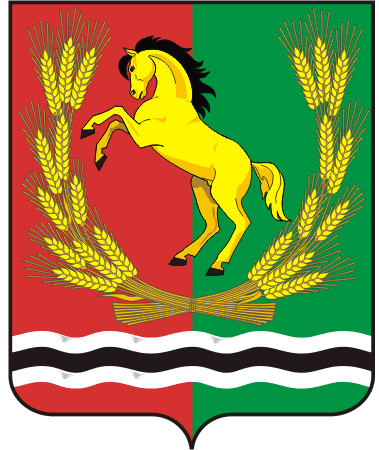 СОВЕТ  ДЕПУТАТОВМУНИЦИПАЛЬНОГО ОБРАЗОВАНИЯ ВОЗДВИЖЕНСКИЙ СЕЛЬСОВЕТАСЕКЕЕВСКОГО РАЙОНА ОРЕНБУРГСКОЙ  ОБЛАСТИтретий  созывРЕШЕНИЕ01 августа 2017 года                     с. Воздвиженка                                       № 66О досрочном прекращении полномочий главы муниципального образования Воздвиженский сельсовет         Рассмотрев заявление главы муниципального образования Воздвиженский сельсовет Тураева А.Н. об уходе в отставку по собственному желанию, руководствуясь п.6 ст.36 Федерального закона «Об общих принципах организации местного самоуправления в Российской Федерации» от 06.10.2003 №131-ФЗ, ст. 28 Устава муниципального образования Воздвиженский сельсовет, совет депутатов  РЕШИЛ:Принять отставку главы муниципального образования Воздвиженский сельсовет Тураева А.Н. Прекратить досрочно полномочия главы муниципального образования Воздвиженский сельсовет  с 01 августа 2017 года. Решение Совета депутатов муниципального образования Воздвиженский сельсовет от 16 октября 2015 года № 4 «Об избрании главы муниципального образования Воздвиженский сельсовет Асекеевского района Оренбургской области» признать утратившим силу. Настоящее решение вступает в силу со дня подписания и подлежит официальному опубликованию  (обнародованию).Заместитель председателя Совета депутатов                                                        В.Я. Катаев